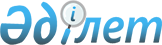 О внесении изменений в постановление акимата Павлодарской области от 11 февраля 2014 года № 34/2 "Об утверждении Положения о государственном учреждении "Управление внутренней политики Павлодарской области"
					
			Утративший силу
			
			
		
					Постановление акимата Павлодарской области от 1 марта 2016 года № 94/3. Зарегистрировано Департаментом юстиции Павлодарской области 04 апреля 2016 года № 5039. Утратило силу постановлением акимата Павлодарской области от 21 февраля 2018 года № 57/1 (вводится в действие по истечении десяти календарных дней после дня его первого официального опубликования)
      Сноска. Утратило силу постановлением акимата Павлодарской области от 21.02.2018 № 57/1 (вводится в действие по истечении десяти календарных дней после дня его первого официального опубликования).
      В соответствии с Законом Республики Казахстан от 23 января 2001 года "О местном государственном управлении и самоуправлении в Республике Казахстан", Законом Республики Казахстан от 1 марта 2011 года "О государственном имуществе", Указом Президента Республики Казахстан от 29 октября 2012 года № 410 "Об утверждении Типового положения государственного органа Республики Казахстан" акимат Павлодарской области ПОСТАНОВЛЯЕТ:
      1. Внести в постановление акимата Павлодарской области от 11 февраля 2014 года № 34/2 "Об утверждении Положения о государственном учреждении "Управление внутренней политики Павлодарской области" (зарегистрировано в Реестре государственной регистрации нормативных правовых актов за № 3728, опубликовано 20 марта 2014 года в газетах "Звезда Прииртышья" и "Сарыарқа самалы") следующие изменения:
      в Положении о государственном учреждении "Управление внутренней политики Павлодарской области", утвержденном указанным постановлением:
      в пункте 19 подпункт 7) исключить;
      в пункте 20:
      подпункт 12) изложить в следующей редакции:
      "12) осуществление связей с политическими партиями, этнокультурными объединениями, неправительственными и иными общественными организациями;";
      подпункты 14), 16) и 28) исключить;
      в пункте 21 подпункт 5) исключить.
      2. Государственному учреждению "Управление внутренней политики Павлодарской области" в установленном законодательством порядке обеспечить:
      государственную регистрацию настоящего постановления в территориальном органе юстиции;
      в течение десяти календарных дней после государственной регистрации настоящего постановления в территориальном органе юстиции направление его на официальное опубликование в средствах массовой информации и информационно-правовой системе "Әділет";
      размещение настоящего постановления на интернет – ресурсе акимата Павлодарской области.
      3. Контроль за выполнением настоящего постановления возложить на заместителя акима области Садибекова Г.К.
      4. Настоящее постановление вводится в действие со дня его первого официального опубликования.
					© 2012. РГП на ПХВ «Институт законодательства и правовой информации Республики Казахстан» Министерства юстиции Республики Казахстан
				
      Аким области

К. Бозумбаев
